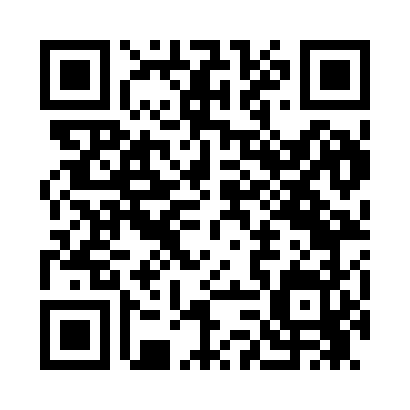 Prayer times for Leavenworth, Minnesota, USAMon 1 Jul 2024 - Wed 31 Jul 2024High Latitude Method: Angle Based RulePrayer Calculation Method: Islamic Society of North AmericaAsar Calculation Method: ShafiPrayer times provided by https://www.salahtimes.comDateDayFajrSunriseDhuhrAsrMaghribIsha1Mon3:485:401:235:309:0710:582Tue3:495:401:235:309:0610:573Wed3:505:411:245:319:0610:574Thu3:515:421:245:319:0610:565Fri3:525:421:245:319:0510:566Sat3:535:431:245:319:0510:557Sun3:545:441:245:319:0510:548Mon3:555:441:245:319:0410:539Tue3:565:451:255:319:0410:5210Wed3:585:461:255:319:0310:5111Thu3:595:471:255:319:0310:5012Fri4:005:481:255:309:0210:4913Sat4:015:481:255:309:0110:4814Sun4:035:491:255:309:0110:4715Mon4:045:501:255:309:0010:4616Tue4:065:511:255:308:5910:4517Wed4:075:521:255:308:5810:4318Thu4:085:531:265:308:5810:4219Fri4:105:541:265:298:5710:4120Sat4:115:551:265:298:5610:3921Sun4:135:561:265:298:5510:3822Mon4:145:571:265:298:5410:3623Tue4:165:581:265:288:5310:3524Wed4:185:591:265:288:5210:3325Thu4:196:001:265:288:5110:3226Fri4:216:011:265:278:5010:3027Sat4:226:021:265:278:4910:2828Sun4:246:031:265:278:4810:2729Mon4:256:041:265:268:4710:2530Tue4:276:051:265:268:4510:2331Wed4:296:061:265:258:4410:22